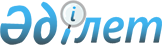 "Өндірушіден сатып алынған көлік құралдарын және (немесе) ауыл шаруашылығы техникасын өткізу кезінде қосылған құн салығынан босатуды қолданатын уәкілетті өкілдердің тізілімі нысанын бекіту туралы" Қазақстан Республикасы Индустрия және инфрақұрылымдық даму министрінің 2021 жылғы 26 сәуірдегі № 196 бұйрығына өзгерістер енгізу туралыҚазақстан Республикасы Индустрия және инфрақұрылымдық даму министрінің м.а. 2023 жылғы 16 мамырдағы № 360 бұйрығы. Қазақстан Республикасының Әділет министрлігінде 2023 жылғы 17 мамырда № 32509 болып тіркелді
      БҰЙЫРАМЫН:
      1. "Өндірушіден сатып алынған көлік құралдарын және (немесе) ауыл шаруашылығы техникасын өткізу кезінде қосылған құн салығынан босатуды қолданатын уәкілетті өкілдердің тізілімі нысанын бекіту туралы" Қазақстан Республикасы Индустрия және инфрақұрылымдық даму министрінің 2021 жылғы 26 сәуірдегі № 196 бұйрығына (Нормативтік құқықтық актілерді мемлекеттік тіркеу тізілімінде № 22645 болып тіркелген) мынадай өзгерістер енгізілсін:
      бұйрықтың тақырыбы мынадай редакцияда жазылсын:
      "Өндірушіден сатып алынған көлік құралдарын және (немесе) ауыл шаруашылығы техникасын, тұрмыстық аспаптарды және (немесе) тұрмыстық электроника аспаптарын өткізу кезінде қосылған құн салығынан босатуды қолданатын уәкілетті өкілдердің тізілімі нысанын бекіту туралы";
      бұйрықтың кіріспесі мынадай редакцияда жазылсын:
      "Қазақстан Республикасы Үкіметінің 2018 жылғы 29 желтоқсандағы № 936 қаулысымен бекітілген Қазақстан Республикасы Индустрия және инфрақұрылымдық даму министрлігі туралы ереженің 15-тармағының 141) тармақшасына сәйкес БҰЙЫРАМЫН:";
      1-тармақ мынадай редакцияда жазылсын:
      "1. Қоса беріліп отырған Өндірушіден сатып алынған көлік құралдарын және (немесе) ауыл шаруашылығы техникасын, тұрмыстық аспаптарды және (немесе) тұрмыстық электроника аспаптарын өткізу кезінде қосылған құн салығынан босатуды қолданатын уәкілетті өкілдер тізілімінің нысаны бекітілсін.
      Көрсетілген бұйрықпен бекітілген Өндірушіден сатып алынған көлік құралдарын және (немесе) ауыл шаруашылығы техникасын өткізу кезінде қосылған құн салығынан босатуды қолданатын уәкілетті өкілдердің тізілімінің нысаны осы бұйрықтың қосымшасына сәйкес жаңа редакцияда жазылсын".
      2. Қазақстан Республикасы Индустрия және инфрақұрылымдық даму министрлігінің Индустриялық даму комитеті:
      1. осы бұйрықты Қазақстан Республикасы Әділет министрлігінде мемлекеттік тіркеуді;
      2. осы бұйрықты Қазақстан Республикасы Индустрия және инфрақұрылымдық даму министрлігінің интернет-ресурсында орналастыруды қамтамасыз етсін.
      3. Осы бұйрықтың орындалуын бақылау жетекшілік ететін Қазақстан Республикасының Индустрия және инфрақұрылымдық даму вице-министріне жүктелсін.
      4. Осы бұйрық алғашқы ресми жарияланған күнінен кейін күнтізбелік он күн өткен соң қолданысқа енгізіледі.
      Нысан Өндірушіден сатып алынған көлік құралдарын және (немесе) ауыл шаруашылығы техникасын, тұрмыстық аспаптарды және (немесе) тұрмыстық электроника аспаптарын өткізу кезінде қосылған құн салығынан босатуды қолданатын уәкілетті өкілдердің тізілімі
					© 2012. Қазақстан Республикасы Әділет министрлігінің «Қазақстан Республикасының Заңнама және құқықтық ақпарат институты» ШЖҚ РМК
				
      Қазақстан РеспубликасыИндустрия және инфрақұрылымдықдаму министрінің міндетін атқарушы

А. Бейспеков
Қазақстан Республикасы
Индустрия және
инфрақұрылымдық даму
министрінің міндетін атқарушы
2023 жылғы 16 мамырдағы
№ 360 бұйрығына
қосымшаҚазақстан Республикасының
Индустрия және
инфрақұрылымдық даму
министрінің 2021 жылғы
26 сәуірдегі № 196 бұйрығымен
бекітілген
р/с №
Өндірушіден сатып алынған көлік құралдарын және (немесе) ауыл шаруашылығы техникасын, тұрмыстық аспаптарды және (немесе) тұрмыстық электроника аспаптарын өткізу кезінде қосылған құн салығынан босатуды қолданатын уәкілетті өкілдің атауы (бұдан әрі — уәкілетті өкіл)
Уәкілетті өкілдің бизнес-сәйкестендіру нөмірі
Көлік құралдарын және (немесе) ауыл шаруашылығы техникасын өндірушінің өнеркәсіптік құрастыру туралы келісімнің, тұрмыстық аспаптарды және (немесе) тұрмыстық электроника аспаптарын өндірушінің арнайы инвестициялық келісімшартының нөмірі мен күні
Уәкілетті өкіл мен көлік құралдарын және (немесе) ауыл шаруашылығы техникасын, тұрмыстық аспаптарды және (немесе) тұрмыстық электроника аспаптарын өндіруші арасында мәміле жасалғанын растайтын құжаттың нөмірі мен күні
1
2
…